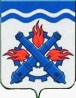 РОССИЙСКАЯ ФЕДЕРАЦИЯДУМА ГОРОДСКОГО ОКРУГА ВЕРХНЯЯ ТУРАШЕСТОЙ СОЗЫВТридцать седьмое заседаниеРЕШЕНИЕ №  70	21 октября 2021 годаг. Верхняя ТураО внесении изменений в Положение о порядке назначения и выплаты пенсии за выслугу лет лицам, замещающим муниципальные должности и должности муниципальной службы Городского округа Верхняя Тура, утвержденное Решением Думы Городского округа Верхняя Тура от 20.12.2017 № 105  Руководствуясь Федеральным законом от 06.10.2003 № 131-ФЗ «Об общих принципах организации местного самоуправления в Российской Федерации», Федеральным законом от 15.12.2001 № 166-ФЗ «О государственном пенсионном обеспечении в Российской Федерации», постановлением Правительства Свердловской области от 27.04.2017 № 276-ПП «Об утверждении Порядка назначения и выплаты пенсии за выслугу лет лицам, замещавшим должности государственной гражданской службы Свердловской области», Уставом Городского округа Верхняя Тура, принимая во внимание экспертное заключение Государственно-правового департамента Губернатора Свердловской области и Правительства Свердловской области от 01.09.2021 года № 709-ЭЗ,  ДУМА ГОРОДСКОГО ОКРУГА ВЕРХНЯЯ ТУРА РЕШИЛА: 1. Внести в Положение о порядке назначения и выплаты пенсии за выслугу лет лицам, замещающим муниципальные должности и должности муниципальной службы Городского округа Верхняя Тура, утвержденное Решением Думы Городского округа Верхняя Тура от 20.12.2017 № 105 (в редакции от 23.04.2021 № 26) (далее – Положение) следующие изменения:1) в пункте 3.2. Положения:- дополнить абзацем следующего содержания:«В случае необходимости, представляется справка, подтверждающая прекращения выплат, предусмотренных пунктом 2.3. настоящего Положения (с указанием даты прекращения выплат).»;- подпункт 3 изложить в следующей редакции:«3) копия паспорта гражданина Российской Федерации, заверенная в установленном порядке;».2) в пункте 3.3. Положения подпункты 3, 4, 5 изложить в следующей редакции:«3) копия трудовой книжки, заверенная в установленном порядке, и (или) сведения о трудовой деятельности, оформленные в порядке, установленном законодательством Российской Федерации;4) копия военного билета, заверенная в установленном порядке, либо справка военного комиссариата о прохождении военной службы (для лиц, проходивших военную службу);5) копия паспорта гражданина Российской Федерации, заверенная в установленном порядке;».2. Настоящее решение вступает в силу после его официального опубликования.3. Опубликовать настоящее решение в муниципальном вестнике «Администрация Городского округа Верхняя Тура» и разместить на официальном сайте Городского округа Верхняя Тура.4. Контроль исполнения за настоящим решением возложить на постоянную депутатскую комиссию по местному самоуправлению и социальной политике (председатель Макарова С.Н.).Председатель Думы 
 Городского округа Верхняя Тура
____________ И.Г. МусагитовГлава Городского округа 
 Верхняя Тура 
____________ И.С. Веснин  